Ecrire en rond avec le coller dedans de pfs (pour le tuto des pré confirmé n°10 chez Vanille “faire tourner un texte”)Pour écrire le texte ouvre nouveau doc 600×50 blancclic texte , j’ai choisi Arial baltic taille 24 en noir okconverti ton texte en calque image (ne pas fusionner)Ouvre nouveau doc 400×400 blancFaire un cercle avec outil sélectionclic droite dans sélection, paramétrage manuelDécoche “conserver les proportions” hauteur et largeur à 300Clic sur menu sélection>>>>>centrer le sélection dans l’imageNe pas enlever la sélectionClic sur le calque de ton texteMenu édition>>>>copierClic sur ton image de cercleMenu filtre>>>>module externe>>> coller dedans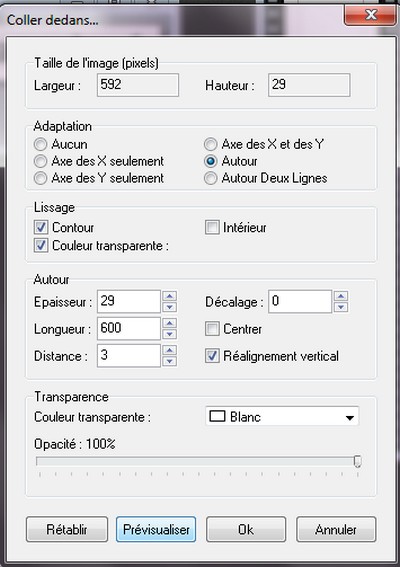 Prévisualise, okMasquer la sélectionMenu calque>>>>insérer un nouveau fond>>>> transparence automatiqueClic sur calque 1 de ton cercle>>>>>couleur de transparence ok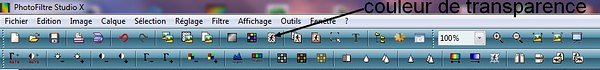 Menu calque>>>>>effet de bord>>>lisséFusionne tes calques et enregistre en png